ОПИС АДМИНИСТРАТИВНОГ ПОСТУПКАПРЕДЛОГ УЛАГАЧА ЗА УТВРЂИВАЊЕ  ИНВЕСТИЦИОНОГ ПРОГРАМАOбласт: Локални економски развој – поверени пословиКо покреће поступак и на који начин?Улагач (за улагања од локалног значаја), подноси предлог за утврђивање инвестиционог програма, у писanoj форми оригинала, Општинској управи Бач. Предлог за утврђивање инвестиционог програма се подноси у циљу спровођења процедуре припреме документације и дефинисања исправа и података, које је улагач дужан да достави надлежним органима у локалној самоуправи у роковима утврђеним законом, другим прописом и општим актом, у којима су ти органи дужни да издају дозволе, сагласности, одобрења и друге исправе.Правни основ Овај поступак се спроводи у складу са чланом 23. Закона о улагањима („Службени. гласник РС“ број 89/2015) и чланом 136. став 1. Закона о општем управном поступку („Службени. гласник РС“ број 18/16).Одлучивање у поступку и подаци о којима се води службена евиденција Уз писани предлог за утврђивање инвестиционог програма, странка прилаже додатну документацију/податке и то писмо о намерама и доказ о уплати административне таксе. Осталу документацију/податке о којима се води службена евиденција прибавља/врши увид надлежни орган и то извод из листа непокретности и информацију о локацији. Правни основ за поступање су чланови 9., 103. и 215. Закона о општем управном поступку („Службени. гласник РС“ број 18/2016). Странка може изричито да изјави да ће све или неке од наведених докумената о којима се води службена евиденција прибавити сама или да ће их доставити накнадно.     Такође, странка изјављује да је сагласна да надлежни орган врши увид и прибави податке о личности или документа неопходна за одлучивање. На предлог улагача, јединица локалне самоуправе, односно надлежни орган аутономне покрајине утврдиће са улагачем инвестициони програм у циљу спровођења процедуре припреме документације и дефинисања исправа и података које је улагач дужан да достави надлежним органима у локалној самоуправи, у роковима утврђеним законом, другим прописом и општим актом, у којима су ти органи дужни да издају дозволе, сагласности, одобрења и друге исправе. Надзор над спровођењем Програма врши Развојна агенција Србије. Програм садржи и: 1) планиране рокове за подношење свих исправа и података које улагач мора да достави надлежним органима;2) планиране рокове у којима ће сви органи власти издати дозволе, одобрења, исправе и сагласности, које су потребне за законито отпочињање и остварење улагања; 3) органе власти који издају дозволе, одобрења, исправе и сагласности. Програмом се не додељују подстицаји за улагања. Програм потписују јединица локалне самоуправе, односно надлежни орган аутономне покрајине и улагач. Ако надлежни орган власти не достави у року исправу на коју се обавезао Програмом, након што му је улагач благовремено поднео уредну и потпуну документацију, улагач може поднети притужбу Развојној агенцији Србије, која предузима мере у складу са овим законом. По добијању захтева за утврђивање инвестиционог програма надлежни орган проверава уредност захтева и достављену документацију.Евентуално, може доћи до примене члана 59. Закона о општем управном поступку („Службени гласник РС“ број 18/16), ако поднесак садржи неки формални недостатак који спречава поступање по поднеску или ако је неразумљив или непотпун, те орган обавештава подносиоца захтева на који начин да уреди поднесак и одређује подносиоцу рок у ком је дужан да недостатке отклони (рок који не може бити краћи од 8 дана), уз упозорење на правне последице ако не уреди поднесак у року, у ком случају ће се захтев сматрати неуредним и као такав одбацити.Акт којим се одлучује Решење, којим усваја, одбацује или одбија поднети захтев, доноси надлежни орган јединице локалне самоуправе. Решењем се одлучује о праву, обавези или правном интересу странке. Кад је поступак покренут по захтеву странке или по службеној дужности, а у интересу странке, и када се о управној ствари одлучује у поступку непосредног одлучивања, орган је дужан да изда решење најкасније у року од 30 дана од покретања поступка.Упутство о правном средству: Против решења првостепеног органа странка има право на жалбу Министарству надлежном за послове привреде, у року од 15 дана од обавештавања странке о решењу. Жалба се предаје Општинској управи Бач, као првостепеном органу.Законски рок је: 30 дана од покретања поступка Препоручени рок: 10 дана од покретања поступкаФАЗЕ У ПОСТУПКУНазив поступка: Захтев улагача за образовање пројектног тима ЈЛС за пружање стручне помоћиШифра поступка: _____________2 Број додатних дана неопходних за прибављање података или документа од другог надлежног органа утврђује свака ЈЛС посебно у складу са проценом просечног времена потребног за прибављање докумената/података, с тим што максимални број додатних дана може бити 15 дана (ЗУП члан 103)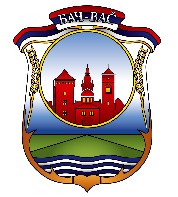 РЕПУБЛИКА СРБИЈАРЕПУБЛИКА СРБИЈАОПШТИНА БАЧОПШТИНА БАЧорганизациона јединица: Општинска управа  -Одељење за привреду, пољопривреду и економски развојорганизациона јединица: Општинска управа  -Одељење за привреду, пољопривреду и економски развојИнформације које се траже од странке у захтеву1. Име и презиме/пословно име, адреса пребивалишта/седишта, контакт телефон  РАТ/ЛАТ/ЛНРАТ, по тарифином броју 1. Закона о републичким административним таксама  Фазе у поступкуЗаконски/Препоручен рокНадлежност за поступањеДокумента и подациДокумента и подациДокумента и подациДокумента и подациДокумента и подациТ/НТ/НПравни основФазе у поступкуЗаконски/Препоручен рокНадлежност за поступањеДокумента/подаци неопходни за одлучивањеДоставља странка1По службеној дужности из документаПо службеној дужности из документаПо службеној дужности из документаТ/НТ/НПравни основФазе у поступкуЗаконски/Препоручен рокНадлежност за поступањеДокумента/подаци неопходни за одлучивањеДоставља странка1Прибавља се по службеној дужностиПодаци о службеној дужности који се траже из документаКо води службену евиденцијуКо води службену евиденцијуПравни основ1 Подношење предлога захтеваОдмахСтранка/улагач1.Попуњен образац захтевахн/ан/ан/аДаЧл. 90. Закона о општем управном поступку („Службени. гласник РС“ број 18/2016) Чл. 23. Закона о улагањима („Службени. гласник РС“ број 89/2015) Уредба о канцеларијском пословању органа државне управе / Упутство о канцеларијском пословању органа државне управе1 Подношење предлога захтеваОдмахСтранка/улагач2.Писмо о намерамахн/ан/ан/аДаЧл. 90. Закона о општем управном поступку („Службени. гласник РС“ број 18/2016) Чл. 23. Закона о улагањима („Службени. гласник РС“ број 89/2015) Уредба о канцеларијском пословању органа државне управе / Упутство о канцеларијском пословању органа државне управе1 Подношење предлога захтеваОдмахСтранка/улагач3.Извод из листа непокретностихПодаци о непокретности и стварним правима на њојРГЗ СКНРГЗ СКНДаЧл. 90. Закона о општем управном поступку („Службени. гласник РС“ број 18/2016) Чл. 23. Закона о улагањима („Службени. гласник РС“ број 89/2015) Уредба о канцеларијском пословању органа државне управе / Упутство о канцеларијском пословању органа државне управе1 Подношење предлога захтеваОдмахСтранка/улагач4.Информација о локацијихПодаци о могућностима и ограничењима градње на катастарској парцели, односно на више катастарских парцела, на основу планског документаОрганизациона јединица градске/општинс ке управе за послове урбанизмаОрганизациона јединица градске/општинс ке управе за послове урбанизмаДаЧл. 90. Закона о општем управном поступку („Службени. гласник РС“ број 18/2016) Чл. 23. Закона о улагањима („Службени. гласник РС“ број 89/2015) Уредба о канцеларијском пословању органа државне управе / Упутство о канцеларијском пословању органа државне управе1 Подношење предлога захтеваОдмахСтранка/улагач5.Доказ о уплати РАТ-ехн/ан/ан/аДаЧл. 90. Закона о општем управном поступку („Службени. гласник РС“ број 18/2016) Чл. 23. Закона о улагањима („Службени. гласник РС“ број 89/2015) Уредба о канцеларијском пословању органа државне управе / Упутство о канцеларијском пословању органа државне управе2 Пријем предлога /захтеваОдмахПисарница /орган надлежан за пријем поднесакаУредба о канцеларијском пословању органа државне управе / Упутство о канцеларијском пословању органа државне управе3 Утврђивање чињеница и околности од стране надлежног органа, укључујући и прибављање података/чињеница и докумената неопходних за одлучивање из службене евиденције, уколико странка на сопствени захтев није доставила документа 3.1 Обавештавање странке о потреби подношења података потребних за одлучивање (уз одређивање рока за допуну захтева) У року од 1 дан након прибављањ а потребних података или документа  неопходних за одлучивање2У року од 1 дан од дана пријема захтеваСлужбено  лице НО за послове ЛЕР-а Службено лице НО за послове ЛЕР-а обраћа се НО2, НО2 издаје и доставља тражена документа  у законском рокуСлужбено  лице НО за послове ЛЕР-аСва документа/подаци из докумената под редним бр. од 1 до 5  Члан 102. закона о општем управном поступку („Службени. гласник РС“ број 18/2016)Чл. 59. Закона о општем управном поступку („Службени. гласник РС“ број 18/2016)Чл. 103. Закона о општем управном поступку („Службени. гласник РС“ број 18/2016)4 Доношење решења о усвајању захтева о образовању пројектног тима или решења о одбијању захтева о образовању пројектног тимаНајкасније  у року од 30 дана од покретања поступка, тј. од дана подношења уредног захтева (општи рок из чл. 145. ЗУП-а)Руководилац НО и службено лице НО за послове ЛЕР-аЧланови 136, 140. и 141. Закона о општем управном поступку („Службени. гласник РС“ број 18/2016)Чл. 22. Закона о улагањима („Службени. гласник РС“ број 89/2015)4 Потписивање инвестиционог споразума од стране ЈЛС и улагача  или доношење решења о одбијању предлога за утврђивање инвестиционог програмаНајкасније у року од 30 дана од покретања поступка, тј. од дана подношења уредног захтева (општи рок из чл. 145. ЗУП-а)  Руководилац НО и службено лице НО за послове ЛЕР-аЧланови 136, 140. и 141. Закона о општем управном поступку („Службени. гласник РС“ број 18/2016)Чл. 23. Закона о улагањима („Службени. гласник РС“ број 89/2015) 5 Достављање решења   Руководилац НО и службено лице НОУредба о канцеларијском пословању органа државне управе / Упутство о канцеларијском пословању органа државне управе Скраћенице и значења: Надлежни орган – НО Други надлежни орган – НО 2 Дан - радни дан Законски рок – рок који је утврђен одговарајућим законом Препоручени рок - скраћени рок који је објективно утврђен и у ком року је препоручено да НО поступа РАТ – републичка административна такса ЛАТ/ЛН– локална административна такса/локална накнада (у складу са локалном одлуком о таксама и накнадама) Т/Н - Трошкови прибављања докумената по службеној дужности